Р Е Ш Е Н И Е«27» октября 2022 года                                                                          № 6-51Сг. КяхтаОвнесении изменений в решение Совета депутатов муниципального образования «Кяхтинский район» Республики Бурятия от 29.12.2021года №9-43С«Об утверждении прогнозного плана приватизации муниципального имущества МО «Кяхтинский район» на 2022-2024 годы»Всоответствии с Федеральным законом от 21.12.2001 года №178-ФЗ «О приватизации государственного и муниципального имущества», со статьями 50, 51 Федерального закона от 06.10.2003 года № 131 -ФЗ «Об общих принципах организации местного самоуправления в Российской Федерации», со ст. 53 Устава муниципального образования «Кяхтинский район», утвержденного решением Совета депутатов МО «Кяхтинский район» РБ от 28.04.2016 г. № 6-33с, решением Совета депутатов МО «Кяхтинский район» от 26.07.2019 г. № 4-11с «Об утверждении Положения о порядке управления и распоряжения муниципальным имуществом муниципального образования «Кяхтинский район», Совет депутатов муниципального образования «Кяхтинский район» Республики Бурятия  РЕШИЛ:Внести изменения в решение Совета депутатов муниципального образования «Кяхтинский район» Республики Бурятия от 29.12.2021 г. №9-43С «Об утверждении прогнозного плана приватизации муниципального имущества МО «Кяхтинский район» на 2022-2024 годы»Приложение №1 изложить в новой редакции. Контроль за исполнением настоящего решения возложить на председателя постоянной депутатской комиссии Совета депутатов МО «Кяхтинский район» по экономике, муниципальной собственности, бюджету, налогам и сборам Совета депутатов муниципального образования «Кяхтинский район» Республики Бурятия.Настоящее решение вступает в силу со дня его официального опубликования.Приложение №1к решению Совета депутатов МО «Кяхтинский район» № 6-51С от «27» октября 2022 г. Перечень объектов муниципальной собственности МО «Кяхтинский район», подлежащих включению в прогнозный план приватизации на 2022-2024 годыСОВЕТ ДЕПУТАТОВ МУНИЦИПАЛЬНОГО ОБРАЗОВАНИЯ «КЯХТИНСКИЙ РАЙОН» РЕСПУБЛИКИ БУРЯТИЯ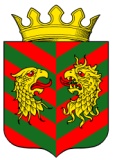 БУРЯАД УЛАСАЙ «ХЯАГТЫН АЙМАГ» ГЭhЭН НЮТАГ ЗАСАГАЙ БАЙГУУЛАМЖЫН hУНГАМАЛНУУДАЙ ЗYБЛЭЛПредседатель Совета депутатов МО «Кяхтинский район»                                                                   И.В.Матаев№ п/пНаименование объектаМестонахождение объекта(адрес)Площадь (кв.м.)Свидетельство о праве собственности/ № выписки о гос.регистрацииСрок реализации2022 год2022 год2022 год2022 год2022 год2022 год1Нежилое здание. Гаражг.Кяхта, ул.Прянишникова, 37Б340,103 АА №147473I-IV квартал 2022 г.2Нежилое зданиег.Кяхта, ул.Степана Разина, 2598,8503 АА 116634I– IV квартал 2022 г.3Нежилое помещение «Мастерские»г. Кяхта, ул. Саввы Рагузинского, 7257,5103 АА 257091I– IV квартал 2022 г.4Нежилые здания в местности «Песчанка» с земельным участкомКяхтинский район, местность Песчанка1. 167,72. 167,73. 167,74. 167,75. 419,46. 260791. 03 АА 1873942. 03 АА 1873963. 03 АА 1873934. 03 АА 1873955. 03 АА 1873206. кадастровый номер 03:12:530102:27I– IV квартал 2022 г.5Транспортное средство Спец. пассажирскоеМарка УАЗ-220694г. КяхтаПТС 73 МК 127433;
VIN XTT22069470477987;  М801ВС/03I– IV квартал 2022 г.6Транспортное средствоАвтобус ГАЗ 322121г. КяхтаПТС 52 МС 654762;VIN Х9632212190632987;  М891ВС/03I– IV квартал 2022 г.7Транспортное средствоАвтобусМарка ГАЗ-322132г. КяхтаПТС 52 МК 263103 VIN Х9632213260492773;  Х881ВН/03I– IV квартал 2022 г.8Транспортное средствоАвтобус класса ВМарка ГАЗ-322132г. КяхтаПТС 52 НК 576873 VIN Х96322132С0715285;  Е589КО/03I– IV квартал 2022 г.9Транспортное средство Автобус для перевозки детейМарка ПАЗ 320537г. КяхтаПТС 52 МР 287948; VIN X1M3205CXB0008879; М870ВС/03I– IV квартал 2022 г.10Транспортное средство Самосвал Марка ГАЗ-САЗ3507г. КяхтаПТС 03 КТ 944135; VIN  ХТН531400К1303417; М160ВС/03I– IV квартал 2022 г.11Транспортное средство Автобус для перевозки детейМарка ПАЗ 320530г. КяхтаПТС 52 КУ 706621;VIN Х1М32053050000167; Х820ВН/03I– IV квартал 2022 г.12Нежилое зданиег. Кяхта, ул. Мичурина, 7, лит.И452,803-АА 393387I– IV квартал 2022 г.13Нежилое здание. Кадастровый номер 03:12:110102:29Кяхтинский район, с. Калинишна, ул. Трактовая, д. 136,4Выписка из ЕГРН от 20.09.2022 г.III-IVквартал 2022 г.Итого планируемая стоимость дохода в 2022 годуИтого планируемая стоимость дохода в 2022 годуИтого планируемая стоимость дохода в 2022 годуИтого планируемая стоимость дохода в 2022 году1 000 000 рублей-----Итого планируемая стоимость дохода в 2023 годуИтого планируемая стоимость дохода в 2023 годуИтого планируемая стоимость дохода в 2023 годуИтого планируемая стоимость дохода в 2023 году0 рублей2024 год2024 год2024 год2024 год2024 год2024 год-----Итого планируемая стоимость дохода в 2024 годуИтого планируемая стоимость дохода в 2024 годуИтого планируемая стоимость дохода в 2024 годуИтого планируемая стоимость дохода в 2024 году0 рублей